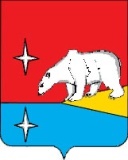 СОВЕТ ДЕПУТАТОВ ГОРОДСКОГО ОКРУГА ЭГВЕКИНОТР Е Ш Е Н И Еот 27 февраля 2017 г.  			№ 296	  		       	  	пос. ЭгвекинотОб отмене решения Совета депутатов городского округа Эгвекинот от 19 октября 2016 года № 268 	В связи со вступлением в силу Закона Чукотского автономного округа от 20 декабря 2016 года № 135-ОЗ «Об обеспечении тишины и покоя граждан на территории Чукотского автономного округа», руководствуясь Федеральным законом от 6 октября 2003 года № 131-ФЗ «Об общих принципах организации местного самоуправления в Российской Федерации», Совет депутатов городского округа Эгвекинот	Р Е Ш И Л :1. Решение Совета депутатов городского округа Эгвекинот от 19 октября 2016 г. № 268 «Об утверждении Правил соблюдения тишины и покоя граждан в ночное время суток на территории городского округа Эгвекинот», отменить.2. Обнародовать настоящее решение в местах, определенных Уставом городского округа Эгвекинот и разместить на официальном сайте Администрации городского округа Эгвекинот в информационно-телекоммуникационной сети «Интернет».3. Настоящее решение вступает в силу со дня обнародования.4. Контроль исполнения решения возложить на Председателя Совета депутатов городского округа Эгвекинот Колесникова А.А.Главагородского округа Эгвекинот       Председатель Совета депутатов       городского округа Эгвекинот           Р.В. КоркишкоА.А. Колесников